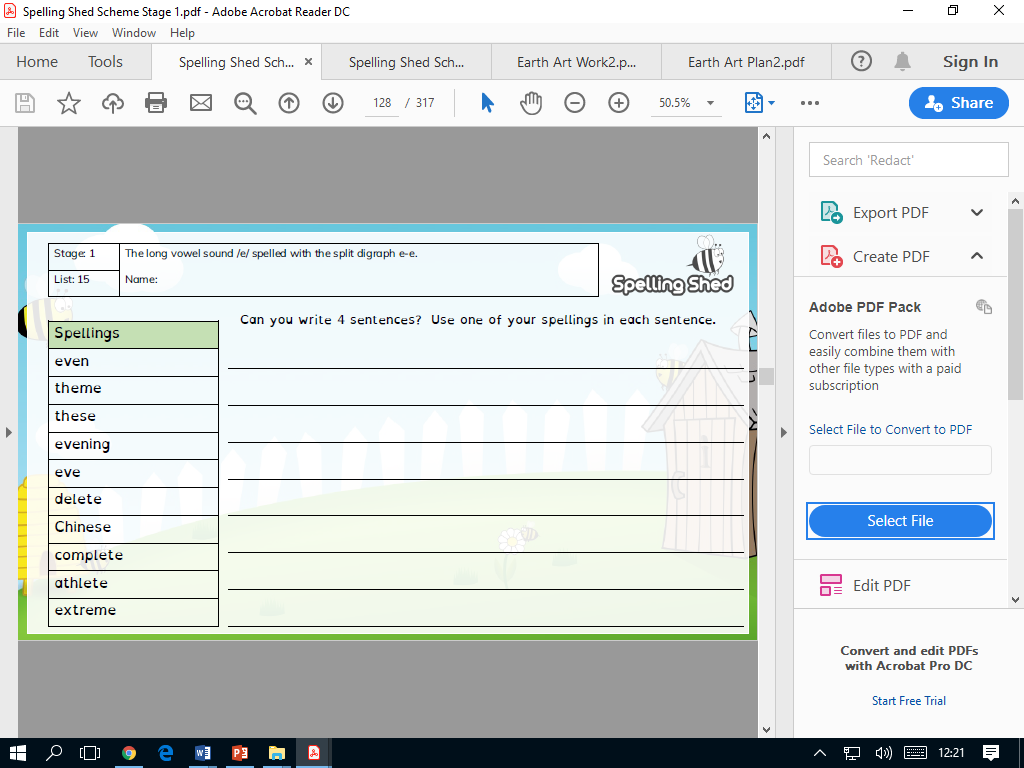 Spelling Test: Year 2 Given: 20.1.20 Test: 27.1.20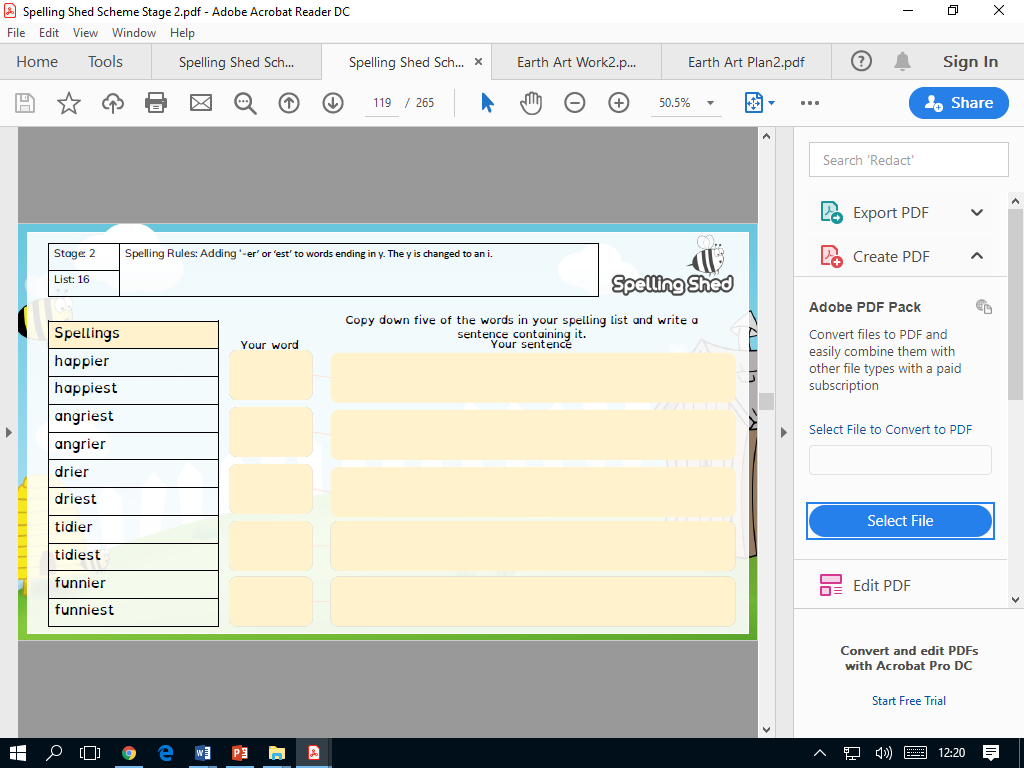 